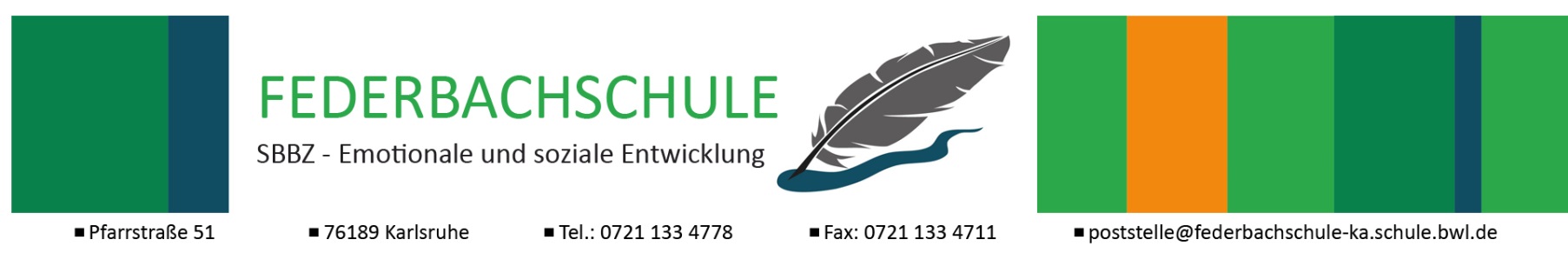 Sonderpädagogischer DienstBeratungsanfrage der Schule                                                                                                                                                                     SopäDi September 2017SchuleSchulname, Adresse, Telefon, Fax, Email Schülerin / SchülerSchülerin / SchülerNameNameVorname                                weibl.        männl.Vorname                                weibl.        männl.Geburtsdatum, GeburtsortGeburtsdatum, GeburtsortStaatsangehörigkeitStaatsangehörigkeitKlasseKlassenstärkeKlassenstärkeKlassenlehrer/inInformationen zur SchullaufbahnSchulwechsel/Zurückstellung/WiederholungBisher durchgeführte schulische Maßnahmen der allgemeinen SchuleAußerschulische Fördermaßnahmen (Ergotherapie, Logopädie,…)AuftragWas soll geklärt werden? Was ist Ihr Anliegen?Klassenleitung: Wie können wir mit Ihnen am schnellsten in Kontakt kommen (Telefon, Email, ...)?